The Commonwealth of MassachusettsExecutive Office of Health and Human ServicesDepartment of Public HealthBureau of Environmental HealthCommunity Sanitation Program67 Forest Street, Suite # 100Marlborough, MA 01752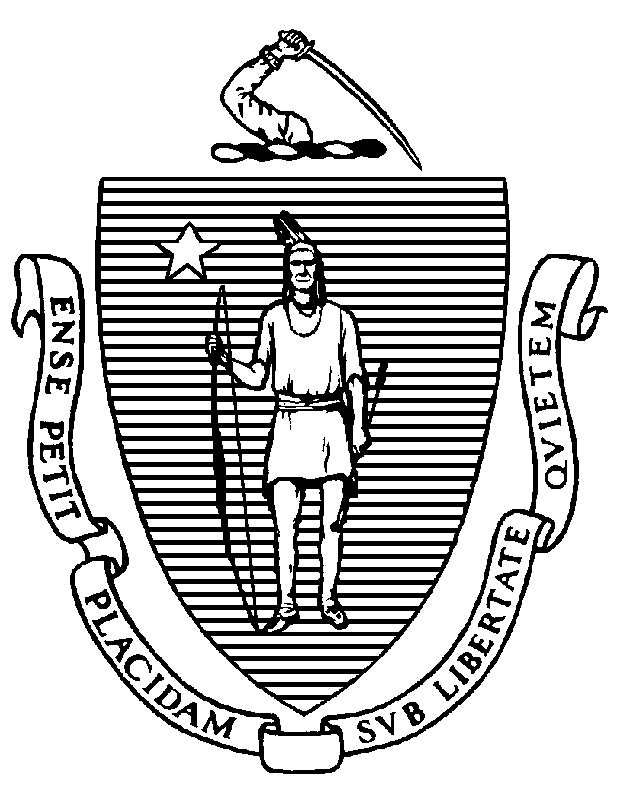 May 16, 2022Dean Gray, SuperintendentSouza-Baranowski Correctional CenterP.O. Box 8000Shirley, MA 01464		(electronic copy)Re: Facility Inspection – Souza-Baranowski Correctional Center, ShirleyDear Superintendent Gray:In accordance with M.G.L. c. 111, §§ 5, 20, and 21, as well as Massachusetts Department of Public Health (Department) Regulations 105 CMR 451.000: Minimum Health and Sanitation Standards and Inspection Procedures for Correctional Facilities; 105 CMR 480.000: Storage and Disposal of Infectious or Physically Dangerous Medical or Biological Waste (State Sanitary Code, Chapter VIII); 105 CMR 590.000: Minimum Sanitation Standards for Food Establishments (State Sanitary Code Chapter X); the 2013 Food Code; 105 CMR 500.000 Good Manufacturing Practices for Food; and 105 CMR 205.000 Minimum Standards Governing Medical Records and the Conduct of Physical Examinations in Correctional Facilities; the Department’s Community Sanitation Program (CSP) conducted an inspection of Souza-Baranowski Correctional Center on May 10, 11, 12, and 13, 2022 accompanied by Mark George and Frank Delgado, Environmental Health and Safety Officers. Violations noted during the inspection are listed below including 183 repeat violations.Should you have any questions, please don’t hesitate to contact me.									Sincerely,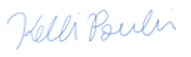 						Kelli Poulin						Environmental Health Inspector, CSP, BEHcc:	Margret R Cooke, Commissioner, DPHNalina Narain, Director, BEH	Steven Hughes, Director, CSP, BEHMarylou Sudders, Secretary, Executive Office of Health and Human Services 	(electronic copy)	Carol A. Mici, Commissioner, DOC   						(electronic copy)Terrence Reidy, Secretary, EOPSS						(electronic copy)Timothy Gotovich, Director, Policy Development and Compliance Unit 		(electronic copy)	Mark George, EHSO								(electronic copy)	Frank Delgado, EHSO								(electronic copy)James Garreffi, RS, CHO, Director, Nashoba Associated Boards of Health 	(electronic copy)Clerk, Massachusetts House of Representatives					(electronic copy)	Clerk, Massachusetts Senate							(electronic copy)HEALTH AND SAFETY VIOLATIONS(* indicates conditions documented on previous inspection reports)Entrance Area
Bubbler & Vending Machine	No Violations NotedFemale Bathroom # A1-10 	No Violations NotedMale Bathroom # A1-9	No Violations NotedJanitor’s Closet # A1-11105 CMR 451.353	Interior Maintenance: Unlabeled chemical bottleReception Area	No Violations Noted1st FloorFemale Bathroom # A1-31   	No Violations NotedJanitor’s Closet # A1-43105 CMR 451.353*	Interior Maintenance: Mop stored upside downRoll Call Room and Storage ClosetsUnable to Inspect – In UseMale Locker Room # A1-32 105 CMR 451.123*	Maintenance: Soap scum on walls in shower # 2 and 3105 CMR 451.123*	Maintenance: Floor drain clogged in shower # 1Administration Area # A2-62nd FloorKitchenette	No Violations NotedCopy Room # A2-30105 CMR 451.200	Food Storage, Preparation and Service: Food storage not in compliance with                105 CMR 590.000, single-use items not stored at least 6 inches above the floorFemale Bathroom # A2-22 	No Violations NotedMale Bathroom # A2-21	No Violations NotedOffices	No Violations NotedStorage Closet # A2-29	No Violations NotedBathroom # A2-11 (in Superintendents Office)	No Violations NotedFemale Locker Room # A2-44 	No Violations NotedMale Bathroom # A2-48	No Violations NotedHallway Bubbler	No Violations NotedWeight Room # A2-37105 CMR 451.353*	Interior Maintenance: Padding damaged on exercise equipmentJanitor’s Closet # A2-32	No Violations NotedOuter Control # A1-16105 CMR 451.353*	Interior Maintenance: Floor tiles damagedBathroom # A1-17	No Violations NotedSharps Storage Closet # A1-15	No Violations NotedIPSMale Bathroom	No Violations NotedFemale Bathroom	No Violations NotedOffices	No Violations NotedKitchenette105 CMR 451.200	Food Storage, Preparation and Service: Food preparation not in compliance with          105 CMR 590.000, interior of microwave oven dirty Visiting Area  
Control Area  	No Violations NotedSearch Rooms105 CMR 451.353	Interior Maintenance: Ceiling vent dusty in Search Room # B1-19105 CMR 451.353	Interior Maintenance: Ceiling vent dusty in hallway outside Search Room # B1-18Non-Contact Visiting Area # B1-22	No Violations NotedInmate Bathroom Area105 CMR 451.123	Maintenance: Ceiling vent dusty105 CMR 451.123	Maintenance: Ceiling vent rustedContact Area  	No Violations NotedBathrooms105 CMR 451.123*	Maintenance: Ceiling vent dusty in bathroom # B1-8105 CMR 451.123	Maintenance: Food debris in handwash sink in bathroom # B1-8Room # B1-7	No Violations NotedJanitor’s Closet # B1-12	No Violations NotedInner Control # B1-1B105 CMR 451.200*	Food Storage, Preparation and Service: Food preparation not in compliance with          105 CMR 590.000, interior of microwave oven dirty Bathroom # B1-39  105 CMR 451.123	Maintenance: Ceiling vent dusty 105 CMR 451.123	Maintenance: Food debris in handwash sinkOperations AreaMale Bathroom # B1-49	No Violations NotedFemale Bathroom # B1-48 	No Violations NotedStorage Closet # B1-43	No Violations NotedKitchenette	No Violations Noted Janitor’s Closet # B1-15	No Violations NotedFood Service AreaThe following Food Code violations listed in BOLD were observed to be corrected on-site.Main KitchenFC 6-501.11*	Maintenance and Operation; Premises, Structure, Attachments, and Fixtures - Methods: Facility not in good repair, floor surface damaged throughout main kitchenInmate Dining Area	No Violations NotedTray Washing Room FC 4-501.11(A)	Maintenance and Operation, Equipment: Equipment not maintained in a state of good repair, warewash machine out-of-order FC 6-501.11	Maintenance and Operation; Premises, Structure, Attachments, and Fixtures - Methods: Facility not in good repair, cover missing on soap dispenserFC 5-205.15(B)*	Plumbing System, Operations and Maintenance: Plumbing system not maintained in good repair, faucet leaking at 3-compartment sinkNorth Side Serving (Not in Use)FC 5-205.15(B)	Plumbing System; Operation and Maintenance: Plumbing system not maintained in good repair, handwash sink out-of-orderFC 5-205.15(B)	Plumbing System; Operation and Maintenance: Plumbing system not maintained in good repair, 1-compartment sink out-of-orderArea Between Serving Lines 	No Violations NotedSouth Side ServingFC 5-501.16(C)*	Refuse, Recyclables, and Returnables; Facilities on the Premises: No trash provided at handwash sinkFC 4-501.11(B)	Maintenance and Operation, Equipment: Equipment components not maintained in a state of good repair, gaskets damaged on Traulsen # 2 warmerFC 6-501.12(A)	Maintenance and Operation; Cleaning: Facility not cleaned properly, food debris in handwash sinkFC 6-301.11	Numbers and Capacity; Handwashing Facilities: No soap at handwash sinkFC 5-205.15(B)	Plumbing System, Operations and Maintenance: Plumbing system not maintained in 	good repair, not hot water at handwash sinkFC 5-205.15(B)	Plumbing System, Operations and Maintenance: Plumbing system not maintained in 	good repair, faucet leaking at handwash sinkFC 5-205.15(B)	Plumbing System; Operation and Maintenance: Plumbing system not maintained in good repair, 1-compartment sink out-of-orderFC 3-304.14(B)(2)	Preventing Contamination from Linens: Wet cloth not stored in sanitizer bucketPot Washing AreaFC 5-205.15(B)*	Plumbing System, Operations and Maintenance: Plumbing system not maintained in good repair, floor drain cloggedFC 6-501.12(A)*	Maintenance and Operation; Cleaning: Facility not cleaned properly, standing water observed on floorFC 5-205.15(B)	Plumbing System, Operations and Maintenance: Plumbing system not maintained in good repair, water leaking under rinse compartment of 3-compartment sinkCooking/Prep AreaFC 6-501.12(A)*	Maintenance and Operation; Cleaning: Facility not cleaned properly, floor dirty behind grillFC 6-501.12(A)*	Maintenance and Operation; Cleaning: Facility not cleaned properly, rodent droppings observed behind grillsFC 5-205.15(B)	Plumbing System, Operations and Maintenance: Plumbing system not maintained in good repair, faucet leaking at prep sinkFC 4-501.11(B)	Maintenance and Operation, Equipment: Equipment components not maintained in a state of good repair, gaskets damaged on Beverage-Air refrigeratorFC 3-304.14(B)(2)	Preventing Contamination from Linens: Wet cloth not stored in sanitizer bucketBakeryFC 6-501.114(A)*	Maintenance and Operation; Premises, Structure, Attachments, and Fixtures - Methods: Non-functional equipment not repaired or removed from premises, walk-in refrigerator out-of-orderFC 6-501.12(A)*	Maintenance and Operation; Cleaning: Facility not cleaned properly, rodent droppings observedBakery Dry Storage (Not in Use)FC 6-501.12(A)*	Maintenance and Operation; Cleaning: Facility not cleaned properly, rodent droppings observedStorage for Kitchen # C1-66	No Violations NotedLeft Over Cooler # C1-67 (Not in Use)Unable to Inspect – Locked Meat Cooler # C1-64  	No Violations NotedProduce Cooler # C1-63FC 3-501.17(A)	Limitation of Growth of Organisms of Public Health Concern, Temperature and Time Control: Refrigerated time/temperature control for safety food prepared on site not clearly marked indicating the date or day by which the food shall be consumed or discarded, food container not dated Dairy Cooler # C1-62 	No Violations NotedOffice # C1-49	No Violations NotedOffice # C1-52	No Violations NotedFood Director’s OfficeFC 6-501.11	Maintenance and Operation; Premises, Structure, Attachments, and Fixtures - Methods: Facility not in good repair, ceiling leakingHandwash Sink	No Violations NotedJanitor’s Closet # C1-51	No Violations NotedStaff Bathroom/Locker Room # C1-55  	No Violations NotedBathroom # C-59	Unable to Inspect – In Use Ice Machine	No Violations NotedCulinary # D1-36FC 6-501.11*	Maintenance and Operation; Repairing: Facility not in good repair, floor surface damaged throughout culinaryOffice	No Violations NotedDry Goods # D1-41FC 6-501.12(A)	Maintenance and Operation; Premises, Structure, Attachments, and Fixtures - Methods: Facility not cleaned as often as necessary, rodent droppings observed under shelvesKitchen 	No Violations NotedHandwash Sink	No Violations NotedJanitor’s Closet # DG-44FC 6-501.16*	Maintenance and Operation: Premises, Structure, Attachments, and Fixtures - Methods; wet mop stored in bucketDishwasher Area # DG-37FC 6-501.12(A)	Maintenance and Operation; Cleaning: Facility not cleaned properly, food debris in handwash sinkServing Line # D1-36A  FC 4-501.11(B)	Maintenance and Operation, Equipment: Equipment components not maintained in a state of good repair, Traulsen warmer door not closing properlyFC 3-501.16(A)(1) 	Limitation of Growth of Organisms of Public Health Concern, Temperature and Time Control: Time/temperature control for safety food not held at 135°F or aboveP, sandwiches and pasta temperature recorded at 104°FStaff Dining Area # D1-25	No Violations NotedHallway	No Violations NotedMale Staff Locker Room # D1-27  	No Violations NotedFemale Staff Locker Room # D1-31    105 CMR 451.123	Maintenance: Privacy curtain missing in showerJanitor’s Closet # D1-26FC 6-501.12(A)*	Maintenance and Operation; Premises, Structure, Attachments, and Fixtures - Methods: Facility not cleaned as often as necessary, rodent droppings observed in storage closetFC 6-501.12(A)	Maintenance and Operation; Premises, Structure, Attachments, and Fixtures - Methods: Facility not cleaned as often as necessary, ceiling vent dustyInside Warehouse (Level 1)105 CMR 451.353*	Interior Maintenance: Ceiling panel rusted near sprinkler Dry Goods # DG-71FC 6-501.12(A)	Maintenance and Operation; Premises, Structure, Attachments, and Fixtures - Methods: Facility not cleaned as often as necessary, rodent droppings observed Chemical Storage # DG-67	No Violations NotedFreezer # DG-69	No Violations NotedRefrigerator and Meat Freezer	No Violations NotedStorage Area	No Violations NotedGym Area # D1-15Control 	No Violations NotedJanitor’s Closet # D1-24	No Violations NotedInmate Bathroom # D1-23	No Violations NotedSouth Gym # D1-17105 CMR 451.353	Interior Maintenance: Wall water stained under windowsBubbler	No Violations NotedRoom # D1-21	No Violations NotedRoom # D1-20	No Violations NotedStaff Office # D1-19   	No Violations NotedJanitor’s Closet # D1-22	No Violations NotedStorage Room # D1-18	No Violations NotedNorth Gym # D1-13105 CMR 451.353	Interior Maintenance: Wall water stained under windowsBubbler105 CMR 451.130*	Plumbing: Plumbing not maintained in good repair, excessive water pressure at bubbler105 CMR 451.353*	Interior Maintenance: Bubbler dirty Storage Room # D1-14	No Violations NotedWeight Room # D1-11	No Violations NotedBubbler105 CMR 451.130	Plumbing: Plumbing not maintained in good repair, bubbler out-of-orderExercise Equipment105 CMR 451.353*	Interior Maintenance: Padding damaged on exercise equipment105 CMR 451.353*	Interior Maintenance: Mold observed on ceiling ductworkLaundry # D1-5ALaundry Machines105 CMR 451.353*	Interior Maintenance: Standing water observed behind washing machines105 CMR 451.353*	Interior Maintenance: Side paneling on washing machines rustedInmate Bathroom # D1-7	No Violations NotedStaff Bathroom # D1-9 	No Violations NotedSupply # D1-5B	No Violations NotedOffice # D1-8	No Violations NotedJanitor’s Closet # D1-46	No Violations NotedVOC Ed/Barber Shop Female Bathroom # C1-37  	No Violations NotedMale Bathroom # C1-38	No Violations NotedOffice # C1-40105 CMR 451.200	Food Storage, Preparation and Service: Food storage not in compliance with 	105 CMR 590.000, excessive ice build-up observed in freezerChapel # C1-21	No Violations NotedStorage Closet # C1-23 (in Chapel)	No Violations Noted Barber Shop # C1-27 (Not in Use)	No Violations NotedStorage Room # C1-29 (in Barber Shop)	No Violations NotedComputer Room # C1-34	No Violations NotedComputer Room Bathroom 	No Violations NotedComputer Room Storage Closet # C1-35	No Violations NotedJanitor’s Closet # C1-25	No Violations NotedInmate Bathroom # C1-26	No Violations NotedR.T.U. Classrooms # C1-30Re-Entry Rooms # 1-4	No Violations NotedChemical Storage # C1-31	No Violations NotedInmate Bathroom Area105 CMR 451.117*		Toilet Fixtures: Toilet fixture dirty105 CMR 451.123*		Maintenance: Handwash sink dirty Break Room # C1-6	No Violations NotedJanitor’s Closet # C1-9105 CMR 451.353	Interior Maintenance: Wet mop stored on ground105 CMR 451.353	Interior Maintenance: Ceiling vent dustyOffice # C1-8	No Violations Noted Inmate Bathroom # C1-11   	Unable to Inspect – Not In UseStaff Bathroom # C1-10  105 CMR 451.353	Interior Maintenance: Ceiling vent dustyBooking/Property # D6-74AStorage Room # DG-24	No Violations NotedFemale Bathroom # DG-60  	No Violations NotedMale Bathroom # DG-59   	No Violations NotedJanitor’s Closet # DG-62 	No Violations NotedCell # DG-63	No Violations NotedCell # DG-64	No Violations NotedGroup Holding # DG-65105 CMR 451.353*		Interior Maintenance: Ceiling vent dustyProcessing105 CMR 451.353*	Interior Maintenance: Floor tiles damagedControl105 CMR 451.353		Interior Maintenance: Ceiling vent dustyAdm. 1 # DG-34	No Violations NotedBreak Area # DG-36	No Violations NotedShower # DG-53105 CMR 451.123*	Maintenance: Ceiling vent dusty105 CMR 451.123*	Maintenance: Shower hose attachment damaged in showerRoom # DG-37	No Violations NotedRoom # DG-38	No Violations NotedStorage/Shower # DG-51105 CMR 451.360*	Protective Measures: Rodent droppings observedProtocol Room # DG-50  			Unable to Inspect – LockedStorage Room # DG-39105 CMR 451.110(B)*		Hygiene Supplies at Toilet and Handwash Sink: No waste receptacle at handwash sinkLaundry # DG-40 105 CMR 451.353	Interior Maintenance: Handle missing on dryerAdm. 2 # DG-41105 CMR 451.123*	Maintenance: Handwash sink dirty105 CMR 451.117*	Toilet Fixtures: Toilet fixture dirty Adm. 3 # DG-42			No Violations NotedProperty Room Annex # DG-43 	No Violations NotedRoom # DG-44A	No Violations NotedProperty Room # DG-46 	No Violations NotedRoom # DG-45	No Violations NotedMale Bathroom # DG-49	No Violations NotedFemale Staff Bathroom # DG-48  	No Violations NotedJanitor’s Closet # DG-47105 CMR 451.130	Plumbing: Plumbing not maintained in good repair, faucet leaking at slop sinkTrash Dock # DG-22B	No Violations NotedHallway Area105 CMR 451.353*	Interior Maintenance: Floor dirty throughout hallwayCan Storage Area # DG-26105 CMR 451.353*	Interior Maintenance: Floor dirtyRefrigerated Garbage # DG-25Unable to Inspect – LockedDumpster Area	No Violations NotedLoading Dock	No Violations NotedIndustries # CG-10105 CMR 451.350	 Structural Maintenance: Ceiling leakingOffices	No Violations NotedMale Bathroom	No Violations NotedFemale Bathroom	No Violations NotedBreak Room # CG-7105 CMR 451.200		Food Storage, Preparation and Service: Food storage not in compliance with               					105 CMR 590.000, excessive ice build-up observed in freezerMaintenance # CG-13105 CMR 451.353*	Interior Maintenance: Ceiling tiles missing105 CMR 451.353	Interior Maintenance: Ceiling tiles water damaged105 CMR 451.350*	Structural Maintenance: Ceiling leakingOffices 	No Violations NotedFemale Bathroom/Locker # CG-25   	No Violations NotedMale Bathroom/Locker # CG-24   105 CMR 451.123*	Maintenance: Water control shroud missing in shower105 CMR 451.130	Plumbing: Plumbing not maintained in good repair, faucet leaking at handwash sink # 1Electrical Room # CG-18	No Violations NotedHandwash Sink (outside Bathrooms)	No Violations NotedElectrician’s Office # C6-23	Unable to Inspect – LockedJanitor’s Closet # C6-28	No Violations NotedKitchenette105 CMR 451.200	Food Storage, Preparation and Service: Food preparation not in compliance with          105 CMR 590.000, interior of microwave oven dirty Records and Classifications # C2-14AJanitor’s Closet # C2-53 (outside Records)	No Violations NotedStorage Closets 	No Violations NotedBreak Room # C2-49	No Violations NotedRecords Area	No Violations NotedOffices	No Violations NotedStorage Closet # C2-34	No Violations NotedCommon Area		No Violations NotedJanitor’s Closet # C2-35	No Violations NotedMale Bathroom # C2-42	No Violations NotedFemale Bathroom # C2-41	No Violations NotedSpectrum # C2-15C Janitor’s Closet # C2-24105 CMR 451.353	Interior Maintenance: Wet mop stored in bucketMale Bathroom # C2-27  105 CMR 451.110(A)	Hygiene Supplies at Toilet and Handwash Sink: No toilet paperFemale Bathroom # C2-26                                                      No Violations NotedStorage Closet # C2-34	No Violations NotedOffices/Classrooms	No Violations NotedInmate Bathroom # C2-25  105 CMR 451.353	Interior Maintenance: Hole in wall above toiletSchool/Library # C2-84 Classroom # C2-85	No Violations NotedClassroom # C2-79	No Violations NotedOffice Area # C2-58	No Violations NotedOffice # C2-81	No Violations NotedMale Bathroom # C2-77	No Violations NotedFemale Bathroom # C2-76	No Violations NotedComputer Room # C2-78	No Violations NotedLibrary # C2-67A	No Violations NotedInmate Bathroom # C2-75	No Violations NotedClassroom # C2-63	No Violations NotedRoom # C2-74	No Violations NotedInmate Bathroom # C2-66 (Not in Use)	No Violations NotedStaff Room # C2-62	No Violations NotedJanitor’s Closet # C2-65	No Violations NotedInmate Bathroom # C2-64 (Not in Use)	No Violations NotedRoom # C2-61	No Violations NotedRoom # C2-80	No Violations NotedAdditional Classrooms/Offices	No Violations NotedH.S.U.H.S.U. Outpatient Trauma Room # B2-15	No Violations NotedBoss Chair # B2-41				No Violations NotedWaiting Area # B2-36	No Violations NotedStaff Bathroom # B2-90105 CMR 451.130	Plumbing: Plumbing not maintained in good repair, faucet leaking at handwash sinkControl Desk	No Violations NotedDental Room # B2-5	No Violations NotedExam Room (Lab) # B2-26105 CMR 451.353*	Interior Maintenance: Floor dirtyExam Room (1) # B2-25105 CMR 451.353*	Interior Maintenance: Floor dirtyExam Room (2) # B2-23105 CMR 451.353*	Interior Maintenance: Floor dirty Exam Room (3) # B2-22105 CMR 451.353*	Interior Maintenance: Floor dirty Optometry Exam Room # B2-21105 CMR 451.353	Interior Maintenance: Floor dirtyTelephone Conference Room # B2-20105 CMR 451.353*		Interior Maintenance: Floor dirtyInmate Bathroom # B2-17	No Violations NotedPT Room # B2-30105 CMR 451.353		Interior Maintenance: Floor dirtyX-Ray Room # B2-10	No Violations NotedHolding Room # B2-2	No Violations NotedHolding Room # B2-3	No Violations NotedMental Health Room # B2-28	No Violations NotedOffice # B2-19	No Violations NotedOffice # B2-4				No Violations NotedCloset # B2-18				No Violations NotedOffice # B2-13				No Violations NotedH.S.U. InpatientJanitor’s Closet # B2-64105 CMR 451.353	Interior Maintenance: Wet mop stored in bucketIsolation Pod # B2-83	No Violations NotedIsolation Rooms	No Violations NotedCell # B2-78	No Violations NotedCell # B2-77	No Violations NotedCell # B2-76	No Violations NotedCell # B2-92No Violations NotedCell # B2-88105 CMR 451.123*	Maintenance: Handwash sink dirtyCell # B2-87	No Violations NotedCell # B2-86	No Violations NotedShower # B2-62	No Violations NotedShower # B2-63105 CMR 451.123	Maintenance: Floor epoxy damaged in showerCell # B2-68	No Violations NotedCell # B2-67 No Violations NotedCell # B2-66				No Violations NotedCell # B2-75	No Violations NotedCell # B2-74105 CMR 451.353	Interior Maintenance: Ceiling dirtyCell # B2-73	No Violations NotedCell # B2-72105 CMR 451.353	Interior Maintenance: Ceiling vent dustyJanitor’s Room # B2-50105 CMR 451.360	Protective Measures: Rodent droppings observedIsolation Pod # B2-69			No Violations NotedIsolation Room # B2-70			No Violations NotedIsolation Room # B2-71105 CMR 451.117*		Toilet Fixtures: Interior of toilet fixture dirtyOffice # B2-49				No Violations NotedStorage # B2-59	No Violations NotedBack Control Desk (Medical Waste Log)	No Violations NotedKitchen Area # B2-81A105 CMR 451.353*	Interior Maintenance: Sink dirtyStaff Restroom # B2-60	No Violations NotedOffice # B2-57	No Violations NotedShower # B2-61105 CMR 451.123*	Maintenance: Floor epoxy damaged in showerMedical Supplies # B2-58	No Violations NotedStorage # B2-56A	No Violations NotedElectrical/Storage Closet # B2-16105 CMR 451.200	Food Storage, Preparation and Service: Food storage not in compliance with                105 CMR 590.000, single-use items not stored at least 6 inches above the floorBio-Hazard # B2-80	No Violations NotedStorage # B2-79105 CMR 451.200*	Food Storage, Preparation and Service: Food preparation not in compliance with          105 CMR 590.000, interior of microwave oven dirty 105 CMR 451.200*	Food Storage, Preparation and Service: Food preparation not in compliance with          105 CMR 590.000, microwave door handle brokenMedical Office AreaOffice # B2-48				No Violations NotedBreak Room # B2-8	No Violations NotedPharmacy # B2-31	No Violations NotedConference Room # B2-52	No Violations NotedMedical Records # B2-53	No Violations NotedOffice # B2-46				No Violations NotedOffice # B2-45				No Violations NotedOffice # B2-43				No Violations NotedJanitor’s Closet # B2-91	No Violations NotedOffice # B2-42				No Violations NotedOffice # B2-40				No Violations NotedMale Bathroom # B2-32	No Violations NotedFemale Bathroom # B2-33	No Violations NotedOffice # B2-39				No Violations NotedOffice # B2-24105 CMR 451.200	Food Storage, Preparation and Service: Food preparation not in compliance with          105 CMR 590.000, interior of microwave oven dirty 105 CMR 451.200	Food Storage, Preparation and Service: Food storage not in compliance with                105 CMR 590.000, excessive ice build-up observed in freezerMAT ProgramInmate Bathroom # C2-8 (Not in Use)	No Violations NotedStorage Closet # C2-7	No Violations NotedOffice # C2-90 & C2-11	No Violations NotedWaiting Area	No Violations NotedTreatment/Interview Rooms	No Violations NotedMosque # C2-87Inmate Bathroom 105 CMR 451.126		Hot Water: Hot water temperature recorded at 65°F at handwash sinkRoom # C2-6	Unable to Inspect – LockedRoom # C2-10	No Violations NotedPrayer Area # C2-88	No Violations NotedNorth STP # M-F2-19  105 CMR 451.321*	Cell Size: Inadequate floor space in double bunked cellsOffice # F2-12105 CMR 451.353*	Interior Maintenance: Floor dirtyStorage Room # F2-6105 CMR 451.353*	Interior Maintenance: Floor dirtyMale Bathroom # F2-21 	No Violations NotedFemale Bathroom # F2-20	No Violations NotedMulti-Purpose Room # F2-7	No Violations NotedJanitor’s Closet # F2-19105 CMR 451.353	Interior Maintenance: Wet mop stored in bucketMove Team Room	Unable to Inspect – LockedVisits HallwayStaff Bathroom # F2-24	No Violations NotedControl # F2-16105 CMR 451.353*	Interior Maintenance: Floor tiles damagedStaff Bathroom in Control # F2-17 105 CMR 451.353	Interior Maintenance: Ceiling vent dustyRecreation Decks (2)105 CMR 451.353*	Interior Maintenance: Floor dirty on L side Recreation DeckInterview Room # F2-18	No Violations NotedStorage # F2-26	No Violations Noted Storage Cages # 1 & 2	No Violations NotedCell Block STP (L3) # 106 and 107L3 Cells105 CMR 451.353	Interior Maintenance: Floor tiles damaged outside cell # 17 and 18Common Area	No Violations NotedL3 Showers 105 CMR 451.123*	Maintenance: Floor dirty in shower # 3 and 4Janitor’s Closet 105 CMR 451.353	Interior Maintenance: Wet mop stored in bucketNurse’s Station # F2-L105	No Violations NotedNorth S.M.U. (M3) Staff Office # F2-M105105 CMR 451.353*	Interior Maintenance: Handwash sink dirty105 CMR 451.200	Food Storage, Preparation and Service: Food storage not in compliance with                105 CMR 590.000,excessive ice build-up observed in freezerJanitor’s Closet F2-M103105 CMR 451.353*	Interior Maintenance: Floor dirtyM3 Cells			Unable to Inspect Cell # 4 through 13 – Not in Use105 CMR 451.353*	Interior Maintenance: Wall dirty in cell # 3M3 Showers105 CMR 451.123	Maintenance: Soap scum on walls in shower # 1105 CMR 451.123	Maintenance: Ceiling paint damaged in shower # 2 and 4105 CMR 451.123	Maintenance: Drain flies observed in shower # 2, 3, and 4L2-M2 Pod # F1-20AStorage Closet # F1-22	No Violations NotedNurse Protocol Room # F1-24  	Unable to Inspect – LockedMale Bathroom # F1-31	No Violations NotedFemale Bathroom # F1-30	No Violations NotedOffices	No Violations NotedRoom # F1-28	No Violations NotedL2 Cell Block # F1-L111105 CMR 451.321*	Cell Size: Inadequate floor space in double bunked cellStorage # F1-L100105 CMR 451.200	Food Storage, Preparation and Service: Food preparation not in compliance with          105 CMR 590.000, interior of microwave oven dirtyJanitor’s Closet # F1-L105	No Violations NotedStaff Bathroom   	No Violations NotedRecreation Deck	No Violations NotedMed Room # F1-108 	No Violations NotedBubbler	No Violations NotedCells105 CMR 451.353*	Interior Maintenance: Ceiling dirty in cell # 14Showers	Unable to Inspect Shower # 5-8 – Not Used105 CMR 451.123*	Maintenance: Floor dirty in shower # 2, 3, and 4105 CMR 451.123	Maintenance: Floor dirty in shower # 1105 CMR 451.123*	Maintenance: Ceiling dirty in shower # 4105 CMR 451.123*	Maintenance: Walls dirty in shower # 3105 CMR 451.123	Maintenance: Soap scum on walls in shower # 1, 3, and 4105 CMR 451.123	Maintenance: Floor epoxy damaged in shower # 4105 CMR 451.123	Maintenance: Wall epoxy damaged in shower # 1105 CMR 451.123	Maintenance: Bench epoxy damaged in shower # 1 and 3105 CMR 451.130*	Plumbing: Plumbing not maintained in good repair, handicapped showerhead attachment damaged in shower # 2105 CMR 451.130	Plumbing: Plumbing not maintained in good repair, shower head leaking in shower # 4M2 Cell Block # F1-M111 Staff Desk	No Violations NotedStaff Bathroom105 CMR 451.130	Plumbing: Plumbing not maintained in good repair, faucet leaking at handwash sinkJanitor’s Closet 	No Violations NotedMed Room # F1-M108	No Violations NotedRecreation Deck	No Violations NotedBubbler	No Violations NotedStorage Room # F1-M100	No Violations NotedCells	No Violations NotedShowers	Unable to Inspect Shower # 5-8 – Not Used105 CMR 451.123*	Maintenance: Floor dirty in shower # 1 and 4105 CMR 451.123*	Maintenance: Soap scum on walls in shower # 1 and 2105 CMR 451.123	Maintenance: Soap scum on walls in shower # 4105 CMR 451.123*	Maintenance: Ceiling dirty in shower # 1N2-P2 Pod # F1-8 (Unoccupied)105 CMR 451.350	Structural Maintenance: Window damaged at entrance doorRoom # F1-13	No Violations NotedFemale Bathroom # F1-16   	No Violations NotedMale Bathroom # F1-15   	No Violations NotedOffices	No Violations NotedNurse’s Station # F1-9	Unable to Inspect – In UseJanitor’s Closet # F1-7	No Violations NotedN2 Cell Block # F1-N111 (Unoccupied)105 CMR 451.321*	Cell Size: Inadequate floor space in double bunked cellsStorage # F1-107	No Violations NotedMed Room 	No Violations NotedJanitor’s Closet # F1-N105	No Violations NotedStaff Bathroom # F1-106	No Violations NotedStaff Work Station	No Violations NotedRecreation Deck 105 CMR 451.353*	Interior Maintenance: Padding damaged on exercise equipmentBubbler	No Violations NotedCells	No Violations NotedShowers # S1-8105 CMR 451.123*	Maintenance: Ceiling dirty in shower # 3105 CMR 451.123*	Maintenance: Ceiling paint damaged in shower # 4P2 Cell Block # F1-P111 (Unoccupied)105 CMR 451.321*	Cell Size: Inadequate floor space in double bunked cellsMed Room	No Violations Noted Storage # F1-P108	No Violations Noted Janitor’s Closet # F1-105	No Violations NotedStaff Work Station	No Violations Noted Staff Bathroom # F1-106 	No Violations NotedRecreation Deck 105 CMR 451.360	Protective Measures: Effective measures against the presence of birds on the premises not taken, bird feces observedBubbler105 CMR 451.130*	Plumbing: Plumbing not maintained in good repair, bubbler out-of-orderCells	No Violations NotedShowers # S1-8105 CMR 451.123*	Maintenance: Ceiling dirty in shower # 1 and 2105 CMR 451.123*	Maintenance: Dead drain flies on ceiling in shower # 4L1-M1 PodFemale Bathroom # FG-31	No Violations NotedMale Bathroom # FG-30 	No Violations NotedOffice # FG-27	No Violations NotedStorage # FG-28	No Violations NotedNurse’s Station # FG-24	Unable to Inspect - LockedJanitor’s Closet # FG-22 	No Violations NotedL1 Cell Block # FG-20A(Unoccupied)105 CMR 451.321*	Cell Size: Inadequate floor space in double bunked cellsMed Room # FG-L108	No Violations NotedStorage Room # FG-L100105 CMR 451.200	Food Storage, Preparation and Service: Food preparation not in compliance with          105 CMR 590.000, interior of microwave oven dirty Janitor’s Closet # FG-105	No Violations NotedStaff Bathroom # FG-L106	No Violations NotedStaff Work Station	No Violations NotedRecreation Deck 	No Violations NotedBubbler	No Violations NotedCells105 CMR 451.353*	Interior Maintenance: Ceiling dirty in cell # 38Showers105 CMR 451.123*	Maintenance: Floor dirty in shower # 1 and 4105 CMR 451.123*	Maintenance: Soap scum on walls in shower # 1 and 4105 CMR 451.123	Maintenance: Soap scum on walls in shower # 3M1 Cell Block # FG-M111 (Unoccupied) 105 CMR 451.321*	Cell Size: Inadequate floor space in double bunked cellsStorage # FG-M108	No Violations NotedJanitor’s Closet # FG-M105	No Violations NotedStaff Bathroom # FG-M106 105 CMR 451.130	Plumbing: Plumbing not maintained in good repair, faucet leaking at handwash sinkStaff Break Area	No Violations NotedStorage Room # FG-M107	No Violations NotedRecreation Deck 105 CMR 451.360	Protective Measures: Effective measures against the presence of birds on the premises not taken, bird feces observedBubbler	No Violations NotedCells105 CMR 451.353*	Interior Maintenance: Crack in floor in cell # 20105 CMR 451.353	Interior Maintenance: Crack in floor in cell # 21Showers # S1-8	No Violations NotedN1-P1 PodOffice # G-12	No Violations NotedFemale Bathroom # G-16   	No Violations NotedMale Bathroom # G-15   Unable to Inspect – In UseNurse’s Station # G-9	Unable to Inspect – Locked Janitor’s Closet # G-7	No Violations NotedStorage Closet # FG-13	No Violations NotedN1 Cell Block # FG-N111105 CMR 451.321*	Cell Size: Inadequate floor space in double bunked cellsStorage # FG-N108	No Violations NotedMed Room # FG-107	No Violations NotedJanitor’s Closet # FG-N105	No Violations NotedStaff Area	No Violations NotedStaff Bathroom   Unable to Inspect – In UseRecreation Deck 	No Violations NotedBubbler	No Violations NotedCells	No Violations NotedShowers # S1-8105 CMR 451.123*	Maintenance: Ceiling dirty in shower # 1 and 4105 CMR 451.123	Maintenance: Ceiling dirty in shower # 3105 CMR 451.123*	Maintenance: Floor dirty in shower # 3 and 5105 CMR 451.123	Maintenance: Floor dirty in shower # 1 and 4105 CMR 451.123*	Maintenance: Soap scum on walls in shower # 1 and 5105 CMR 451.123	Maintenance: Soap scum on walls in shower # 3 and 4105 CMR 451.130	Plumbing: Plumbing not maintained in good repair, shower # 6 out-of-orderP1 Cell Block # FG-P111105 CMR 451.321*	Cell Size: Inadequate floor space in double bunked cellsJanitor’s Closet # FG-P105	No Violations NotedStaff Bathroom # P106	No Violations NotedStaff Break Area	No Violations NotedMed Room # FG-P108	No Violations NotedRecreation Deck	No Violations NotedStorage Room # FG-P107	No Violations NotedBubbler	No Violations NotedCells 	No Violations NotedShowers 	Unable to Inspect Shower # 5-8 – Not Used105 CMR 451.123*	Maintenance: Soap scum on walls in shower # 1, 2, and 4105 CMR 451.123*	Maintenance: Ceiling dirty in shower # 2 and 4105 CMR 451.123	Maintenance: Floor dirty in shower # 4South S.M.U. (J3 & K3) Pod and ControlStorage # E2-6105 CMR 451.353*	Interior Maintenance: Ceiling vent dusty105 CMR 451.383(B)	Fire Safety System: Facility not in compliance with 780 CMR Massachusetts Building Code provisions for fire safety, items stored within 18 inches of ceilingOffice Hallway # E2-12	No Violations NotedFemale Bathroom # E2-21	No Violations NotedMale Bathroom # E2-20	No Violations NotedMulti-Purpose Room # E2-7	No Violations NotedJanitor’s Closet # E2-19	No Violations NotedKitchen # E2-8   105 CMR 451.353	Interior Maintenance: Sink dirtyStaff Bathroom # E-24 in Visit Area 	No Violations NotedStorage Room # E2-26	No Violations Noted Storage Room # E2-18	No Violations NotedHolding Cell # E2-25	No Violations NotedInterview Room # E2-14	Unable to Inspect – In UseControl # E2-16105 CMR 451.353*	Interior Maintenance: Floor tiles damaged105 CMR 451.200	Food Storage, Preparation and Service: Food preparation not in compliance with          105 CMR 590.000, interior of microwave oven dirty Control Bathroom 105 CMR 451.110(B)		Hygiene Supplies at Toilet and Handwash Sink: No waste receptacle at handwash sinkRecreation Decks (2)	105 CMR 451.353*	Interior Maintenance: J side Recreation Deck dirty105 CMR 451.353	Interior Maintenance: K side Recreation Deck dirtyJ3 South S.M.U. HallwayNurse’s Station # E2-J105	No Violations NotedJanitor’s Closet # E2-J103105 CMR 451.353	Interior Maintenance: Drain clogged with debris in slop sinkJ3 South S.M.U. Cell Block (Unoccupied)105 CMR 451.350*	Structural Maintenance: Window broken leading into unit near cell # 1Cells 105 CMR 451.353	Interior Maintenance: Floor tiles missing outside cell # 14105 CMR 451.353*	Interior Maintenance: Crack in wall in cell # 23105 CMR 451.353*	Interior Maintenance: Wall paint damaged in cell # 3Showers # S1-4105 CMR 451.123*	Maintenance: Floor dirty in shower # 2 105 CMR 451.123*	Maintenance: Floor dirty in shower # 1 and 3105 CMR 451.123	Maintenance: Walls dirty in shower # 1 and 4105 CMR 451.123	Maintenance: Wall paint damaged in shower # 4105 CMR 451.123*	Maintenance: Soap scum on walls in shower # 2 and 4105 CMR 451.130*	Plumbing: Plumbing not maintained in good repair, handicapped showerhead attachment damaged in shower # 2K3 South S.M.U. Hallway # KE2-10BJanitor’s Closet # E2-K103Unable to Inspect – LockedNurse’s Station # E2-K105	No Violations NotedK3 South S.M.U. Cell BlockCells 105 CMR 451.353	Interior Maintenance: Ceiling dirty in cell # 21Showers # S1-4105 CMR 451.130	Plumbing: Plumbing not maintained in good repair, shower head leaking in shower # 3105 CMR 451.123	Maintenance: Edges of bench corroded in shower # 3105 CMR 451.130*	Plumbing: Plumbing not maintained in good repair, handicapped showerhead attachment damaged in shower # 3G2-H2 Pod SouthStorage Closet # E1-13	No Violations NotedJanitor’s Closet # E1-7105 CMR 451.353	Interior Maintenance: Ceiling vent dustyOffice # E1-8	No Violations NotedMale Bathroom # E1-15	No Violations NotedFemale Bathroom # E1-16	No Violations NotedNurse’s Station # E1-9	Unable to Inspect – LockedG2 Cell Block # G111 105 CMR 451.321*	Cell Size: Inadequate floor space in double bunked cellsStorage Room # E1-G105105 CMR 451.353	Interior Maintenance: Ceiling vent dustyMed Room # E1-G108	No Violations NotedJanitor’s Closet105 CMR 451.353	Interior Maintenance: Ceiling vent dustyStaff Bathroom   105 CMR 451.123*	Maintenance: Ceiling vent dustyRecreation Deck 	No Violations NotedBubbler	No Violations NotedCells105 CMR 451.353*	Interior Maintenance: Wall vent blocked in cell # 1105 CMR 451.353	Interior Maintenance: Wall vent blocked in cell # 16 and 26Showers # G2-S1-8	 105 CMR 451.130*	Hot Water: Shower water temperature recorded at 1200F in shower # 6105 CMR 451.123*	Maintenance: Floor dirty in shower # 1, 2, 3, 4, 5, 6, and 7105 CMR 451.123*	Maintenance: Ceiling dirty in shower # 1105 CMR 451.123	Maintenance: Ceiling dirty in shower # 3 and 5105 CMR 451.123	Maintenance: Walls dirty in shower # 3, 4, 5, 6, and 7105 CMR 451.123	Maintenance: Floor epoxy damaged in shower # 4105 CMR 451.123*	Maintenance: Soap scum on walls in shower # 8105 CMR 451.123	Maintenance: Soap scum on walls in shower # 1, 2, 3, 4, 5, 6, and 7105 CMR 451.123	Maintenance: Bench dirty in shower # 2105 CMR 451.123	Maintenance: Wall vent dusty in shower # 8H2 Cell Block # E1-H111 105 CMR 451.321*	Cell Size: Inadequate floor space in double bunked cellsStorage # E1-H107	No Violations NotedMed Room # E1-H108 	No Violations NotedJanitor’s Closet # E1-H105105 CMR 451.130	Plumbing: Plumbing not maintained in good repair, faucet leaking at slop sinkStaff Bathroom # E1-H106	No Violations NotedStaff Break Area	No Violations NotedRecreation Deck 	No Violations NotedBubbler	No Violations NotedCells105 CMR 451.353*	Interior Maintenance: Wall vent blocked in cell # 36105 CMR 451.353	Interior Maintenance: Wall vent blocked in cell # 41 and 47Showers # S1-8	Unable to Inspect Shower # 7 – In Use105 CMR 451.123*	Maintenance: Floor epoxy damaged in shower # 2, 5, 6, and 8105 CMR 451.123	Maintenance: Floor epoxy damaged in shower # 1 and 3105 CMR 451.123*	Maintenance: Wall epoxy damaged in shower # 8105 CMR 451.123	Maintenance: Wall epoxy damaged in shower # 1, 2, 3, 4, and 5105 CMR 451.123*	Maintenance: Epoxy damaged on bench in shower # 2105 CMR 451.123	Maintenance: Epoxy damaged on bench in shower # 1, 4, and 5105 CMR 451.123*	Maintenance: Walls dirty in shower # 4 and 5105 CMR 451.123	Maintenance: Walls dirty in shower # 1105 CMR 451.123	Maintenance: Soap scum on walls in shower # 1, 4, 6, and 8105 CMR 451.123*	Maintenance: Floor drain dirty in shower # 4105 CMR 451.123	Maintenance: Ceiling paint damaged in shower # 3J2-K2 Pod # E1-5111Closet # E1-28	No Violations NotedFemale Bathrooms # E1-30	No Violations NotedMale Bathroom # E1-31	No Violations NotedOffices # E1-23	No Violations NotedJanitor’s Closet # E1-22	No Violations NotedNurse’s Station 	Unable to Inspect – Locked J2 Cell Block  105 CMR 451.321*	Cell Size: Inadequate floor space in double bunked cellsJanitor’s Closet # E1-J105105 CMR 451.353	Interior Maintenance: Ceiling vent dustyStaff Bathroom # E1-J106	No Violations NotedStaff Break Area	No Violations NotedMed Room # E1-J106	No Violations NotedStorage Room # E1-J107	No Violations NotedRecreation Deck	No Violations NotedBubbler	No Violations NotedCells	No Violations NotedShowers	Unable to Inspect Shower # 1 – In Use105 CMR 451.123*	Maintenance: Floor dirty in shower # 2, 3, 4, 5, 6, 7, and 8105 CMR 451.123*	Maintenance: Ceiling dirty in shower # 3, 4, and 5105 CMR 451.123	Maintenance: Ceiling dirty in shower # 6, 7, and 8105 CMR 451.123*	Maintenance: Soap scum on walls in shower # 4, 5, 6, 7, and 8105 CMR 451.130*	Plumbing: Plumbing not maintained in good repair, handicapped showerhead attachment damaged in shower # 2105 CMR 451.123	Maintenance: Floor epoxy damaged in shower # 4105 CMR 451.123	Maintenance: Walls dirty in shower # 2K2 Cell Block # E1-K1105 CMR 451.321*	Cell Size: Inadequate floor space in double bunked cellsMed Room # E1-K108	No Violations NotedCommon Area	No Violations NotedStorage # E1-K107	No Violations NotedJanitor’s Closet # E1-K105105 CMR 451.353	Interior Maintenance: Wet mop stored upside downStaff Area	No Violations NotedStaff Bathroom 105 CMR 451.123	Maintenance: Ceiling vent dustyRecreation Deck 105 CMR 451.353*	Interior Maintenance: Floor surface damagedBubbler	No Violations NotedEmergency Stairwell105 CMR 451.360*	Protective Measures: Building not protected against infestation, 	rodent droppings observedCells105 CMR 451.353	Interior Maintenance: Wall vent blocked in cell # 22Showers # S1-8	105 CMR 451.123*	Maintenance: Floor dirty in shower # 2, 4, and 5105 CMR 451.123	Maintenance: Floor dirty in shower # 1105 CMR 451.123*	Maintenance: Soap scum on walls in shower # 1, 2, 4, 5 and 6105 CMR 451.123	Maintenance: Soap scum on walls in shower # 7105 CMR 451.123	Maintenance: Walls dirty in shower # 2 and 5105 CMR 451.123	Maintenance: Wall epoxy damaged in shower # 5105 CMR 451.123	Maintenance: Ceiling dirty in shower # 2 and 4105 CMR 451.130*	Plumbing: Plumbing not maintained in good repair, handicapped showerhead attachment damaged in shower # 3G1-H1 Pod # EG-6AChemical Storage Closet # EG-13	No Violations NotedJanitor’s Closet # EG-7105 CMR 451.353*	Interior Maintenance: Ceiling vent dustyOffice	No Violations NotedMale Bathroom # EG-15	No Violations NotedFemale Bathroom # EG-16	No Violations NotedNurse’s Station # EG-9	Unable to Inspect – LockedG1 Cell Block # EG-G111105 CMR 451.321*	Cell Size: Inadequate floor space in double bunked cellsStorage Room # G107	No Violations NotedMed Room # G108	No Violations NotedJanitor’s Closet # G105	No Violations NotedStaff Area	No Violations NotedStaff Bathroom # EG-G106 	No Violations NotedRecreation Deck 105 CMR 451.353	Interior Maintenance: Padding damaged on exercise equipmentBubbler	No Violations NotedCells105 CMR 451.353	Interior Maintenance: Ceiling dirty in cell # 10105 CMR 451.353	Interior Maintenance: Handwash sink dirty in cell # 39Showers	105 CMR 451.123	Maintenance: Walls dirty in shower # 5105 CMR 451.123	Maintenance: Soap scum on walls in shower # 4, 5, 6, 7, and 8105 CMR 451.123	Maintenance: Drain dirty in shower # 1105 CMR 451.353	Interior Maintenance: Ceiling tiles dirty outside showers105 CMR 451.353	Interior Maintenance: Floor tiles damaged outside showersH1 Cell Block # G6-H111105 CMR 451.321*	Cell Size: Inadequate floor space in double bunked cellsStorage Room # EG-H107	No Violations NotedMed Room # EG-H108	No Violations NotedJanitor’s Closet # EG-H105105 CMR 451.130	Plumbing: Plumbing not maintained in good repair, faucet leaking at slop sinkStaff Bathroom 	No Violations NotedStaff Work Station	No Violations NotedRecreation Deck 	No Violations NotedBubbler	No Violations NotedCells	No Violations NotedShowers # S1-8105 CMR 451.123*	Maintenance: Soap scum on walls in shower # 5 and 8105 CMR 451.123	Maintenance: Soap scum on walls in shower # 2 and 4105 CMR 451.123	Maintenance: Epoxy damaged on bench in shower # 5105 CMR 451.123	Maintenance: Wall epoxy damaged in shower # 2, 5, and 6105 CMR 451.123	Maintenance: Floor epoxy damaged in shower # 4105 CMR 451.130	Plumbing: Plumbing not maintained in good repair, shower head leaking in shower # 5105 CMR 451.130	Plumbing: Plumbing not maintained in good repair, shower # 1, 3, and 7 out-of-orderJ1-K1 Pod # EG-21AOffices # EG-25	No Violations NotedMale Bathroom # EG-31105 CMR 451.123*	Maintenance: Ceiling vent dustyFemale Bathroom # EG-30105 CMR 451.123*	Maintenance: Ceiling vent dustyJanitor’s Closet # EG-22	No Violations NotedNurse’s Station # EG-24	No Violations NotedOffice # EG-28	Unable to Inspect - LockedJ1 Cell Block # EG-J111 	
Storage # EG-J108	No Violations NotedMed Room # EG-J108	No Violations NotedStaff Area	No Violations NotedStaff Bathroom # EG-J106	No Violations NotedRecreation Deck	No Violations NotedBubbler	No Violations NotedCells	No Violations NotedShowers105 CMR 451.123	Maintenance: Floor epoxy damaged in shower # 4105 CMR 451.123	Maintenance: Floor dirty in shower # 2105 CMR 451.123	Maintenance: Soap scum on walls in shower # 1 and 4105 CMR 451.123	Maintenance: Mold observed on bottom of walls in shower # 1105 CMR 451.123	Maintenance: Door frame rusted in shower # 1 and 2K1 Cell Block # EG-K111105 CMR 451.321*	Cell Size: Inadequate floor space in double bunked cellsKitchenette105 CMR 451.353	Interior Maintenance: Floor drain dirtyControl Area	No Violations NotedOffice # EG-K107	No Violations NotedMed Room # EG-K108	No Violations NotedJanitor’s Closet # EG-K105	No Violations NotedStaff Bathroom # EG-K106 	Unable to Inspect – In UseRecreation Deck 	No Violations NotedBubbler	No Violations NotedCells 	No Violations NotedShowers105 CMR 451.123	Maintenance: Epoxy damaged near floor drain in shower # 1105 CMR 451.123	Maintenance: Epoxy damaged on bench in shower # 8105 CMR 451.123	Maintenance: Wall epoxy damaged in shower # 8105 CMR 451.123	Maintenance: Floor epoxy damaged in shower # 5105 CMR 451.130	Plumbing: Plumbing not maintained in good repair, handicapped showerhead attachment damaged in shower # 3105 CMR 451.130	Hot Water: Shower water temperature 120°FOutside WarehouseEntrance	No Violations NotedStaff Break Area105 CMR 451.200	Food Storage, Preparation and Service: Food preparation not in compliance with          105 CMR 590.000, interior of microwave oven dirty Refrigerator with FreezerFC 4-501.11(A)*	Maintenance and Operation, Equipment: Equipment not maintained in a state of good 	repair, bottom covering on freezer door damagedFreezer	No Violations NotedJanitor’s Closet 	No Violations NotedBathroom	No Violations NotedSide Entrance near Bathroom105 CMR 451.353*	Interior Maintenance: Wall damaged near entrance doorOffices	No Violations NotedChemical Storage Area	No Violations NotedVehicle Trap	No Violations NotedBathroom	No Violations NotedTowersNorth Tower	No Violations NotedSouth Tower	No Violations NotedObservations and RecommendationsThe inmate population was 516 at the time of inspection.The Department recommends maintaining an updated list of Blood Borne Pathogen (BBP) trained inmates and staff in compliance with 105 CMR 480.000, in a location that is easily accessible to anyone who may require it. The Environmental Health and Safety Officer was able to update and generate a list of BBP trained inmates at the Control Desk in H.S.U. at the time of inspection.At the time of inspection, the warewash machine was out-of-order in the Main Kitchen. As an interim measure, the facility had switched to Styrofoam trays and disposable utensils. The kitchen staff stated a service call had been placed.The J3 South cell block in S.M.U. and the L1, M1, N2, P2 cell blocks were unoccupied at the time of inspection.This facility does not comply with the Department’s Regulations cited above. In accordance with 105 CMR 451.404, please submit a plan of correction within 10 working days of receipt of this notice, indicating the specific corrective steps to be taken, a timetable for such steps, and the date by which correction will be achieved. The plan should be signed by the Superintendent or Administrator and submitted to my attention, at the address listed above.To review the specific regulatory requirements please visit our website at www.mass.gov/dph/dcs and click on "Correctional Facilities" (available in both PDF and RTF formats).To review the Food Establishment Regulations or download a copy, please visit the Food Protection website at www.mass.gov/dph/fpp and click on "Retail food". Then under DPH Regulations and FDA Code click "Merged Food Code" or "105 CMR 590.000 - State Sanitary Code Chapter X - Minimum Sanitation Standards for Food Establishments".To review the Labeling regulations please visit the Food Protection website at www.mass.gov/dph/fpp and click on “Food Protection Program regulations”. Then under Food Processing click “105 CMR 500.000: Good Manufacturing Practices for Food”.This inspection report is signed and certified under the pains and penalties of perjury.									Sincerely,						Kelli Poulin						Environmental Health Inspector, CSP, BEH